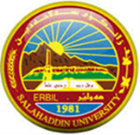 Q.1 / If  and , the best linear unbiased estimator of  is , where  is the least–squares estimator .Prove this using the following two methods:  (a) Use an approach Gauss–Markov Theorem.     (b) Use the method of Lagrange multipliers.                                                                                                         (10 Marks)Q.2 /   Show that Scheffe´ prediction intervals for d future observations are given by                                                                                                          (10 Marks)Q.3 / Show that an alternative expression for the formula , where , , and  is the ith row of the centered matrix  is the following:Where  is the angle between  and , the rth eigenvector of  Thus  is large if  is large or if  is small for some r.(5 Marks)Good Luck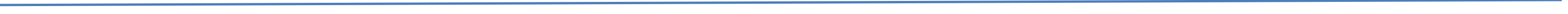 q.1: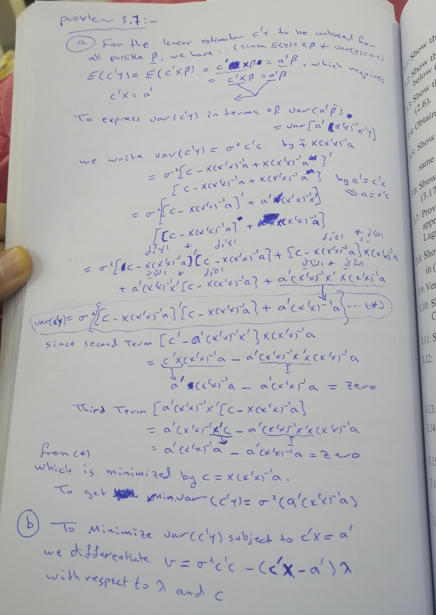 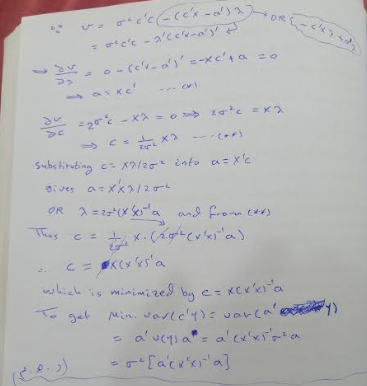 Q.2: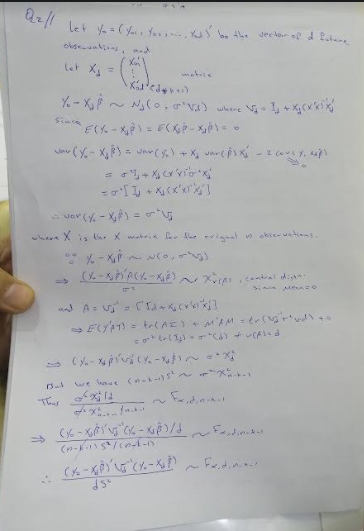 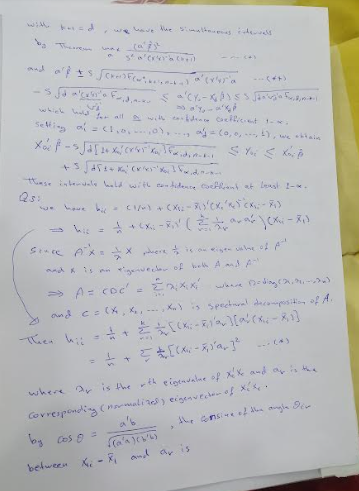 		Q.3:	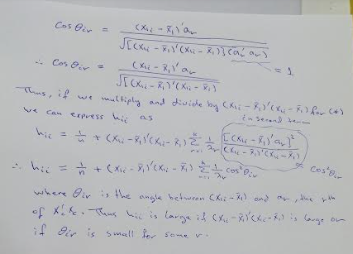 Ministry of Higher Education and Scientific ResearchSalahaddin University-ErbilCollege of Administration & Economics Department: Statistics and Informatics Subject: Linear and Non-Linear ModelsPostgraduate Studies: Ph.D.Time: 2 hoursDate: 24 / 1 /2024Final Exams - First Semester: First Trial 2023 – 2024 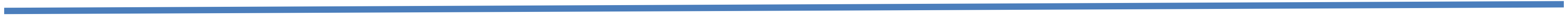 Theoretical AspectFinal Exams - First Semester: First Trial 2023 – 2024 Theoretical AspectFinal Exams - First Semester: First Trial 2023 – 2024 Theoretical AspectFinal Exams - First Semester: First Trial 2023 – 2024 Theoretical AspectAssist. Prof. Dr. Bekhal Samad SedeeqHead of DepartmentProf. Dr. Taha Hussein AliExaminer